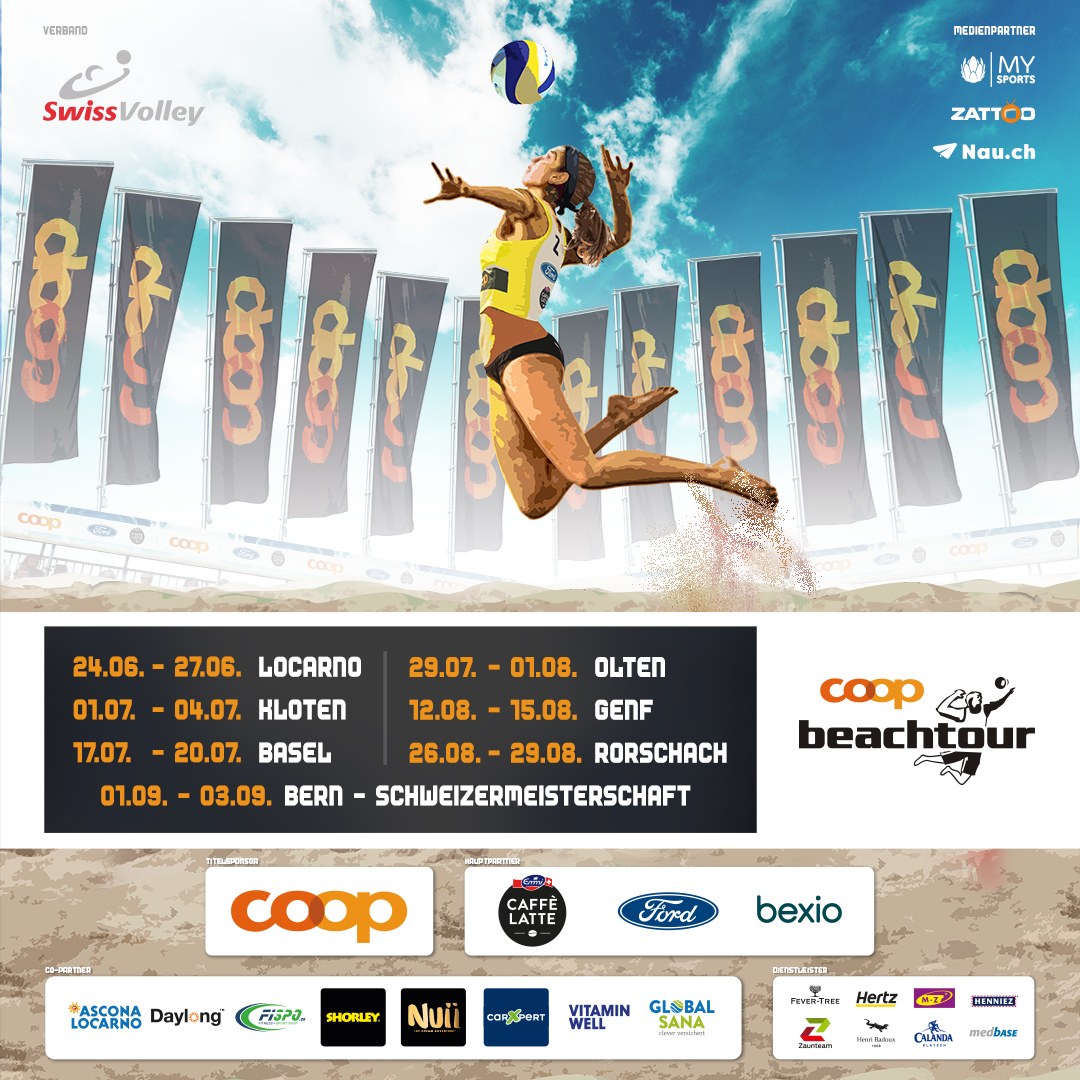 Wildcard-Request & Player Details Coop Beachtour 2021Please fill out the following information and send it back to Tina and Anjo.TIT-PIT GmbH [Organizer Coop Beachtour]			Swiss VolleyAnjo Urner							Tina SchläppiProject Manager						Deputy Head of Match OperationsE-Mail:	anjo@eventorganisation.ch 			E-Mail: 		tina.schlaeppi@volleyball.ch